PEDAGOG SZKOLNY 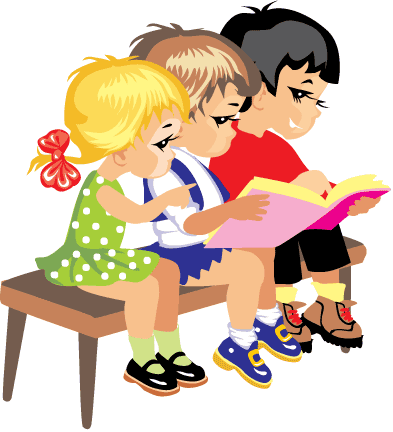 mgr Iwona Królak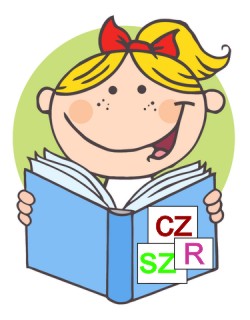 PoniedziałekWtorekŚrodaCzwartekPiątek9.00-13.308.30-12.309.00-13.308.00-13.308.30-12.00